Odred izviđača “Cer” Majur-ŠabacElaborat Majskih susreta ŠabacOd 24. do 26.maja.2024.Mesto održavanja: Letnjikovačka šuma, Šabac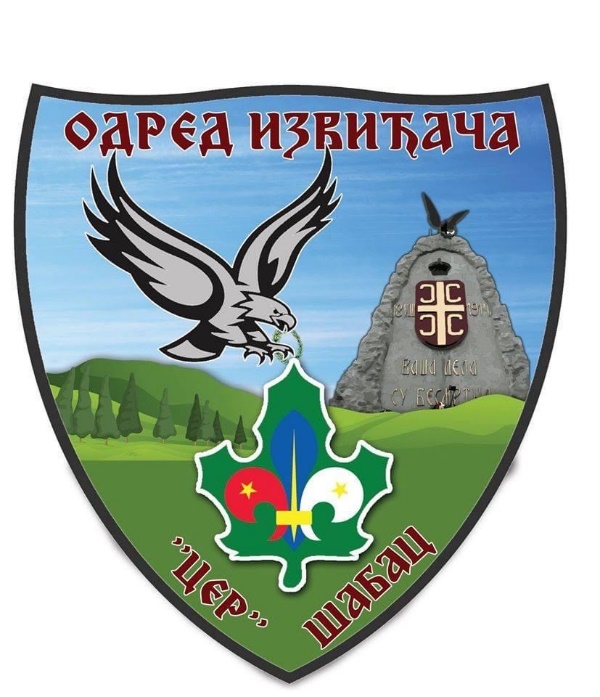 Nešto o našem gradu...Predstavljamo vam privredni, administrativni i kulturni centar Mačvanskog okruga i jedan od najlepših gradova Srbije. Šabac je prostor koji čuva brojna obeležja koja ga čine posebnim i prepoznatljivim. Među njima su najpoznatiji tvrđava Stari grad, koja datira iz 15. veka, i reka Sava. Osim toga, Šabac je bila jedna od najznačajnijih tačaka tokom prelomnih trenutaka srpske istorije, među kojima je svakako najistaknutija Cerska bitka (1914). Upoznajte Šabac i spremite se za savršenu avanturu!Mesto i vreme održavanja:Akcija će biti održana u periodu od 24.5.2024. do 26.5.2024. godine. Kamp će biti podignut na Letnjikovcu, a tačna lokacija je letnjikovačka crkva Svete Trojicehttps://maps.app.goo.gl/aAo6EV9XrTQFNgA49Smeštaj i ishrana:Učesnici će biti smesteni pod šatorima, koje sami donose. Ishrana obuhvata 2 doručka, 1 ručak i 2 večere.Kotizacija: 1000 dinara po učesniku.Gosti mogu prisustvovati na akciji. Gosti plaćaju kotizaciju. Kotizaciju možete uplatiti na žiro račun 200-3768300101013-36 ili blagajniku odreda po dolasku na takmičenje.Sastav i broj članova ekipe:Takmičarske ekipe mogu biti mešovite, u okviru svojih starosnih kategorija. Svaka ekipa broji pet članova, ali se može takmičiti i ako broji minimalno četiri člana.Predzadatak:Hrana za kućne ljubimce 5kg (po odredu)Predzadatak se boduje!Kategorije učesnika:Poletarci i pčeliceMlađi izviđači i planinkeStariji izviđači i planinkeMlađi i stariji brđani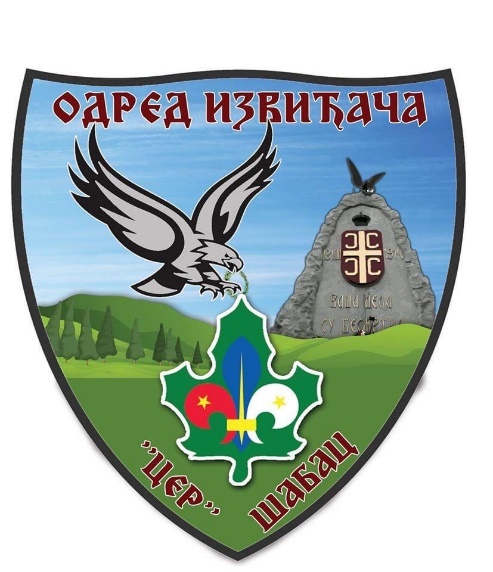 Takmičarske discipline:Poletarci i pčelice:Ubacivanje lopticePoligon spretnostiVezivanje čvorovaSmisli pesmuLanac igreSmisli maskotu i nacrtajLuk i strela Igra memorijeMlađi i stariji izviđači:Test o izviđaštvuPoruka kuriruŠatorizacijaSemaforČvorologijaPaljenje vatrePrva pomoć (Test i praktično)Minsko poljePanoramski snimakKZP-tema (Javna ličnost)*cela ekipa učestvujePronalaženje tačke u prirodiIgra iznenađenja IntinererMlađi i stariji brđani:Igre iznenađenjaOprema učesnika:Oprema učesnika će se bodovati i bez odgovarajuće opreme neće se moći ućestvovati u pojedinim takmičarskim disciplinama.  Kolektivna oprema:Šator za smeštaj ekipa i vođe putaPribor za crtanje i pisanjeKomplet prve pomoćiSignalne zastaviceOdredska zastavaŠatorsko kriloBusolaLična oprema:KačketKabanicaIzviđačka uniformaBaterijska lampaFlašica vodeIzviđačka knjižicaPribor za jelo i pićeZdravstvena knjižicaPribor za ličnu higijenuPodmetač i vreća za spavanjeSatnica takmičenja:Prvi dan: 24.5.2024.Dolazak ekipa najkasnije do 17:00h17:00-19:00 – podizanje kampa, prijava ekipa, predaja predzadatka19:00 – otvaranje akcije20:00 – večera21:00 – sastanak vođa ekipa21:30 – takmičarski kzp00:00 – povečerjeDrugi dan: 25.5.2024.07:00 – ustajanje07:30 – lična higijena08:00 – doručak09:00 – polazak na stazu 15:00 – 16:00 – ručak16:00 – 18:00 –nastavak takmičenja18:00 – 19:40 – slobodno vreme19:40 – 20:00 – priprema za večeru20:00 – večera21:30 – 22:00 – paljenje logorske vatre22:00 – 00:00 – druženje pored vatreTreći dan: 26.5.2024.08:00 – ustajanje08:30 – 09:30 – doručak09:30 – 10:50 – sređivanje kampa (pakovanje opreme)11:00 – proglašenje pobednika i zatvaranje akcije*Organizator zadržava pravo promene satnice.Kontakt i prijava:Rok za podnošenje prijava je do 15.5.2024. godine. Na email adrese i brojeve telefona navedene ispod.Poštovani, ukoliko ima još nešto što Vas interesuje u vezi takmičenja i prijava, možete nam se obratiti putem email adresa ili na brojeve telefona:Zamenik starešine akcije – Goran Bajević – Baja +381641240411  goranbajevicbaja@gmail.comNačelnik akcije – Marija Bajević +38166100939 marijabajevic944@gmail.comPredstavnik štaba akcije – Brankica Bošković +381644606795 brankica.boskovic95@gmail.comUčesnici koji se ne budu pridržavali izviđačkih pravila, biće diskvalifikovani i udaljeni sa takmičenja. Nadam se da ćete uveličati našu akciju u što većem broju!Izviđački pozdrav Z-D-R-A-V-O!